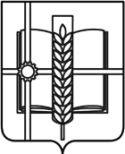 РОССИЙСКАЯ ФЕДЕРАЦИЯРОСТОВСКАЯ ОБЛАСТЬЗЕРНОГРАДСКИЙ РАЙОНМУНИЦИПАЛЬНОЕ ОБРАЗОВАНИЕ«Зерноградское городское поселение»АДМИНИСТРАЦИЯ  ЗЕРНОГРАДСКОГО ГОРОДСКОГО ПОСЕЛЕНИЯПОСТАНОВЛЕНИЕ                                                    от 13.03.2024 № 145 			               		г. ЗерноградОб утверждении отчета о реализации муниципальной программы Зерноградского городского поселения «Защита населения и территории от чрезвычайных ситуаций, обеспечение пожарной безопасности и безопасности людей на водных объектах» за 2023 годВ соответствии с Порядком разработки, реализации и оценки эффективности муниципальных программ Зерноградского городского поселения, утвержденным постановлением Администрации Зерноградского городского поселения от 19.09.2018 № 1063 "Об утверждении  Порядка разработки, реализации и оценки эффективности муниципальных программ Зерноградского городского поселения Зерноградского района», Администрация Зерноградского городского поселения    постановляет:1. Утвердить отчет о реализации муниципальной программы Зерноградского городского поселения «Защита населения и территории от чрезвычайных ситуаций, обеспечение пожарной безопасности и безопасности людей на водных объектах», утвержденной постановлением Администрации Зерноградского городского поселения от 30.11.2018 № 174 «Об утверждении муниципальной программы Зерноградского городского поселения «Защита населения и территории от чрезвычайных ситуаций, обеспечение пожарной безопасности и безопасности людей на водных объектах» за 2023 год, согласно приложению.          2. Опубликовать настоящее постановление в печатном средстве массовой информации Зерноградского городского поселения  «Зерноград официальный» и разместить на официальном сайте Администрации Зерноградского городского поселения, в информационно-телекоммуникационной сети «Интернет».Глава Администрации Зерноградского городского поселения 		                                 И.В. ПолищукПриложениек постановлению АдминистрацииЗерноградского городского поселенияот 13.03.2024 № 145ОТЧЕТ о реализации муниципальной программы Зерноградского городского поселения «Защита населения и территории от чрезвычайных ситуаций, обеспечение пожарной безопасности и безопасности людей на водных объектах» за 2023 годРаздел 1. Конкретные результаты, достигнутые за 2023 год             В целях создания условий для минимизации социального и экономического ущерба, наносимого населению, экономике и природной среде чрезвычайными ситуациями природного и техногенного характера, пожарами и происшествиями на водных объектах, обеспечения эффективного взаимодействия экстренных оперативных служб при возникновении и ликвидации чрезвычайных ситуаций природного и техногенного характера, пожаров и происшествий на водных объектах; в рамках реализации муниципальной программы Зерноградского городского поселения «Защита населения и территории от чрезвычайных ситуаций, обеспечение пожарной безопасности и безопасности людей на водных объектах» (далее – муниципальная Программа), утвержденной постановлением Администрации Зерноградского городского поселения от 30.11.2018 № 174 «Об утверждении муниципальной программы Зерноградского городского поселения «Защита населения и территории от чрезвычайных ситуаций, обеспечение пожарной безопасности и безопасности людей на водных объектах» ответственным исполнителем и участниками программы в 2023 году реализован комплекс мероприятий, в результате которых:организована профилактическая работа, направленная на снижение количества пожаров и не допущению погибших и травмированных людей на пожарах;обеспечено четкое взаимодействие пожарно-спасательных подразделений и служб экстренного реагирования на чрезвычайные ситуации природного и техногенного характера;организовано обучение работников муниципальных организаций, подведомственных Администрации Зерноградского городского поселения по пожарной безопасности в объеме пожарно-технического минимума;продолжено укомплектование муниципальных учреждений, подведомственных Администрации Зерноградского района современными первичными средствами пожаротушения;случаев пожаров и возгораний на муниципальных объектах социальной сферы не допущено;в ходе профилактической работы с населением по обеспечению первичных мер пожарной безопасности, обеспечению безопасности людей на водных объектах проведено 10 сходов, в которых приняло участие 132 человек, распространено до 450 тематических печатных материалов (листовок, стикеров, плакатов, буклетов). В ходе сходов специалистами администрации поселения, работниками местного пожарно-спасательного гарнизона, районного отделения РО «ВДПО», казачества и добровольных пожарных, проводились беседы, до населения доводилась информация по пожарной обстановке, распространялись печатные материалы противопожарной направленности;в 2023 году проведено 7 заседаний КЧС и ПБ поселения по обсуждению вопросов обеспечения пожарной безопасности;организована работа по содействию созданию и развитию общественных организаций добровольной пожарной охраны;в частном печатном издании «Бесплатное удовольствие» размещено 11 публикации по противопожарной тематике и 16 публикаций материалов по вопросам защиты населений от чрезвычайных ситуаций природного и техногенного характера;повысилась эффективность действий аварийно-спасательных групп при выездах на оказание помощи населению, дорожно-транспортные происшествия, пожары и иные чрезвычайные ситуации и происшествия;информация о реализации программных мероприятий регулярно размещалась на официальном сайте Администрации Зерноградского городского поселения в странице «ГО и ЧС», в печатных СМИ. Раздел 2. Результаты реализации основных мероприятий, а также сведения о достижении контрольных событий муниципальной программыДостижению указанных результатов в 2023 году способствовала реализация ответственным исполнителем и участниками муниципальной программы основных мероприятий муниципальной программы.В рамках подпрограммы 1 «Пожарная безопасность» предусмотрена реализация 5 основных мероприятий.Основное мероприятие 1.1. «Обустройство, содержание и ремонт источников наружного пожарного водоснабжения (ПГ, ПВ, водозаборных скважин и т. п.), находящихся в муниципальной собственности». В 2023 году было предусмотрено выделение финансовых средств в сумме 250,0 тыс. рублей, освоено 250,0 тыс. рублей. Отремонтировано 5 неисправных пожарных гидранта, 3 колодца под пожарные гидранты.Основное мероприятие 1.2. «Выполнение превентивных мер по недопущению ландшафтных пожаров: опашка населенных пунктов, очистка территорий от сухой растительности». На реализацию данного мероприятия муниципальной программы выделение денежных средств не предусматривалось.Основное мероприятие 1.3. «Организация помощи подразделениям пожарной охраны в тушении пожаров (подвоз воды, выделение специальной техники). На реализацию данного мероприятия было выделено 50,0 тыс. рублей, освоено 13,3 тыс. рублей. В соответствии с заключенным муниципальным контрактом с ОАО «Чистый город», были оплачены услуги по подвозу воды на тушение загораний.Основное мероприятие 1.4. «Организация обучения населения мерам пожарной безопасности, пропаганда пожарно-прикладного спорта, проведение соревнований ДПД».На реализацию данного мероприятия муниципальной программы выделение денежных средств не предусматривалось.Основное мероприятие 1.5. «Создание добровольной пожарной охраны, оснащение ее средствами пожаротушения (мотопомпы, ранцевые огнетушители и т. д.). Стимулирование участия населения в социально значимых работах по обеспечению пожарной безопасности».На реализацию данного мероприятия муниципальной программы выделение денежных средств не предусматривалось.В рамках подпрограммы 2 «Защита от чрезвычайных ситуаций» предусмотрена реализация 6 основных мероприятий.           Основное мероприятие 2.1 «Повышение профессиональной выучки л/с НАСФ. Популяризация мероприятий ГО и РСЧС (периодические печатные издания, подписка)».На реализацию данного мероприятия муниципальной программы выделение денежных средств не предусматривалось.Основное мероприятие 2.2. «Создание условий для качественного обучения неработающего населения по ГО и ЧС. Оснащение учебно-консультационного пункта ГО и ЧС Зерноградского городского поселения необходимым учебным инвентарем и имуществом (аптечки, таблички)». На реализацию данного мероприятия муниципальной программы выделение денежных средств не предусматривалось.Основное мероприятие 2.3. «Обеспечение бактериологической безопасности в общественных местах (парки, кладбища, места проведения соревнований и т.д.)».На 2023 год для обеспечения биологической безопасности было выделено 64,8 тыс. рублей. Освоено 64,8 тыс. рублей на проведение акарицидной обработки мест общего пользования. Основное мероприятие 2.4. «Закупка, монтаж и подключение технических средств оповещения населения Зерноградского городского поселения (электросирены, ручные сирены, громкоговорители, СГУ и т.п.)».На реализацию данного мероприятия муниципальной программы выделение денежных средств не предусматривалось.Основное мероприятие 2.5. «Оборудование пункта временного размещения населения необходимым инвентарем и имуществом (кровати, постельные принадлежности, и т.д.)».На реализацию данного мероприятия муниципальной программы выделение денежных средств не предусматривалось.Основное мероприятие 2.6. «Мероприятия по предотвращению возникновения ЧС на ГТС».          На реализацию данного мероприятия муниципальной программы выделение денежных средств не предусматривалось.По подпрограмме 2 «Защита от чрезвычайных ситуаций» контрольных событий не предусмотрено. В рамках подпрограммы 3 «Обеспечение безопасности людей на водных объектах» предусмотрена реализация 1 основного мероприятия.Основное мероприятие 3.1. «Обеспечение безопасности людей на водных объектах Зерноградского городского поселения, оплата проведения анализов воды водоемов, находящихся в собственности Администрации Зерноградского городского поселения».           На реализацию данного мероприятия муниципальной программы выделение денежных средств не предусматривалось.В ходе проводимой профилактической работы по недопущению гибели людей на водоемах в истекшем 2023 году Администрацией Зерноградского городского поселения выполнен ряд мероприятий. Так в период подготовки к летнему купальному периоду 2023 года:в целях организации мероприятий по обеспечению безопасности людей на водных объектах в летнем купальном сезоне издано постановление Администрации Зерноградского городского поселения от 18.05.2023 № 260 «О мерах по обеспечению безопасности и спасению людей на водных объектах в летний период 2023 года на территории Зерноградского городского поселения»;проведено обследование водоемов на предмет их пригодности для купания людей.К сожалению, ввиду того, что все водоёмы поселения являются непроточными и вода в них после установления жаркой погоды становится не рекомендуемой для купания людей по санитарно-эпидемиологическим показателям, оборудовать на водоемах места для купания людей, в полной мере отвечающим областным «Правилам охраны жизни людей на водных объектах Ростовской области», к предстоящему купальному сезону не представилось возможным. Большинство водоемов, находятся за чертой населенных пунктов, имеют крутую и сильно заросшую водной растительностью береговую  линию и топкое илистое дно, наличие придонного мусора, т.е. малопригодны и опасны для купания. На таких водных объектах, опасных для купания людей, были установлены запрещающие знаки. Купальный сезон в Зерноградском городском поселении не открывался.В целях организации контроля обеспечения безопасности людей на водных объектах в Администрации поселения назначены специалисты, уполномоченные на составление протоколов за нарушение правил охраны жизни людей на водных объектах (ст.2.7 Областного закона № 273-ЗС от 25.10.2002). С вышеуказанными специалистами проведены соответствующие инструктажи. Организовано взаимодействие с патрульно - постовыми силами полиции общественной безопасности по привлечению к ответственности физических лиц, допускающих распитие спиртных напитков на водных объектах.На водоемах поселения, в не подготовленных и не организованных местах возможного отдыха людей, периодически проводилось патрулирование и проведение рейдов силами районного подразделения спасателей аварийно-спасательного формирования МКУ Зерноградского района «Управление по делам ГО и ЧС», сил патрульно-постовой службы полиции общественной безопасности с участием казачества и специалистов Администрации, уполномоченных составлять протоколы об административных правонарушениях. Протоколы не составлялись.Раздел 3. Анализ факторов, повлиявших на ход реализации муниципальной  программыВ 2023 году на ход реализации муниципальной программы оказывали влияние следующие факторы:с дальнейшим развитием использования «Системы -112» в Администрации Зерноградского района улучшена работа по приему и обработке звонков, поступающих на номер «112» от граждан, обратившихся за помощью, и сведено до минимума время привлечения служб экстренного реагирования.Раздел 4. Сведения об использовании бюджетных ассигнований на реализацию муниципальной программыОбъем запланированных расходов на реализацию муниципальной программы на 2023 год составил 364,8 тыс. рублей, в том числе по источникам финансирования:бюджет Зерноградского городского поселения  – 364,8тыс. рублей;План ассигнований утвержден решением Собрания депутатов Зерноградского городского поселения от 28.12.2022 № 61 «О бюджете Зерноградского городского поселения Зерноградского района на 2023 год и плановый период 2024 и 2025 годов».В соответствии со сводной бюджетной росписью – 364,8 тыс. рублей, в том числе по источникам финансирования: из бюджета Зерноградского городского поселения – 364,8 тыс. рублей.Исполнение расходов по муниципальной программе составило 328,1 тыс. рублей, в том числе по источникам финансирования:бюджет Зерноградского городского поселения  – 328,1 тыс. рублей;Сведения об использовании бюджетных ассигнований и внебюджетных средств на реализацию муниципальной программы за 2023 год приведены в приложении № 2 к настоящему отчету о реализации муниципальной программы.Раздел 5. Сведения о достижении значений показателейпрограммы, подпрограмм программы Муниципальной программой и подпрограммами муниципальной программы предусмотрено 11 показателей, по 2 из которых фактические значения соответствуют плановым, по 6 показателям фактические значения превышают плановые и по 3 показателям меньше.Показатель 1. «Количество обученных специалистов городского звена областной подсистемы единой государственной системы предупреждения и ликвидации чрезвычайных ситуаций» - плановое значение 4 человека, фактическое значение 3 человека.Показатель 2. «Доля населения поселения, охваченного региональной системой оповещения» - плановое значение 100 %, фактическое значение 100%.Показатель 1.1 «Количество выездов на тушение пожаров» плановое значение 40 единиц, фактическое значение 34 единиц.Показатель 1.2 «Количество спасенных людей при пожарах» – плановое значение 3 человека, фактическое значение 0 человека.Показатель 2.1. «Количество выездов на чрезвычайные ситуации и происшествия) плановое значение 1 единица, фактическое значение 0 единиц.Показатель 2.2  «Количество спасенных людей при чрезвычайных ситуациях и происшествиях» плановое значение 5 человек, фактическое значение 0 человек.Показатель 2.3 «Количество профилактических мероприятий» плановое значение 15 единиц, фактическое значение 18 единиц.Показатель 2.4 «Количество обученных специалистов ГЗ ОП РСЧС» - плановое значение 100 %, фактическое значение 89%.Показатель 2.5 «Количество оповещенного населения региональной системой оповещения» плановое значение 92% фактическое значение 80%;Показатель 3.1 «Количество профилактических выездов по предупреждению происшествий на водных объектах» плановое значение 15 единиц фактическое значение 20 единиц.Показатель 3.2. «Количество предотвращенных происшествий на водных объектах» плановое значение 3 единицы, фактическое значение 3 единицы.Сведения о достижении значений показателей муниципальной программы, «Защита населения и территории от чрезвычайных ситуаций,  обеспечение пожарной безопасности и безопасности людей на водных объектах» и обоснование отклонений плановых и фактических значений показателей представлены в приложении № 3.Раздел 6. Результаты оценки эффективности реализации муниципальной программы Эффективность муниципальной программы определяется на основании степени выполнения целевых показателей, основных мероприятий и оценки бюджетной эффективности муниципальной программы.1. Степень достижения целевых показателей муниципальной программы, подпрограмм муниципальной программы:степень достижения целевого показателя 1 – 0;степень достижения целевого показателя 2 – 1;степень достижения целевого показателя 1.1 – 1;степень достижения целевого показателя 1.2 – 1;степень достижения целевого показателя 2.1 – 1;степень достижения целевого показателя 2.2 – 1;степень достижения целевого показателя 2.3 – 1;степень достижения целевого показателя 2.4 – 0;степень достижения целевого показателя 2.5 – 0;степень достижения целевого показателя 3.1 – 1;степень достижения целевого показателя 3.2 – 1;Суммарная оценка степени достижения целевых показателей муниципальной программы составила Со 0,73 (8/11), что характеризует удовлетворительный уровень эффективности реализации муниципальной программы по степени достижения целевых показателей.2. Степень реализации основных мероприятий, финансируемых за счет всех источников финансирования, оценивается как доля основных мероприятий, выполненных в полном объеме. В рамках муниципальной программы полностью реализованы 9 основных мероприятий из 12 запланированных.Степень реализации основных мероприятий муниципальной программы составляет СРом 0,75 (9/12), что означает удовлетворительный уровень эффективности реализации муниципальной программы по степени реализации основных мероприятий.3. Бюджетная эффективность реализации муниципальной программы рассчитывается в несколько этапов.3.1.Степень реализации основных мероприятий, финансируемых за счет средств бюджета Зерноградского городского поселения, оценивается как доля основных мероприятий, выполненных в полном объеме.          Степень реализации основных мероприятий, муниципальной программы составляет Срм 0,75 (9/12).           3.2. Степень соответствия запланированному уровню расходов за счет средств бюджета Зерноградского городского поселения оценивается как отношение фактически произведенных в отчетном году бюджетных расходов на реализацию муниципальной программы к их плановым значениям.          Степень соответствия запланированному уровню расходов ССуз:          328,1тыс. руб. / 364,8 тыс. руб. = 0,89          3.3. Эффективность использования средств бюджета Зерноградского городского поселения рассчитывается как отношение степени реализации основных мероприятий к степени соответствия запланированному уровню расходов за счет средств бюджета  Зерноградского городского поселения.          Эффективность использования финансовых ресурсов на реализацию программы Эис: 0,75 / 0,89 = 0,84, что означает удовлетворительный уровень эффективности реализации муниципальной программы по степени реализации основных мероприятий.          4. Уровень реализации муниципальной программы в целом составил УРпр:          0,73*0,5+0,75*0.3+0,84*0,2=0,82, что означает удовлетворительный уровень реализации муниципальной программы в целом.          В 2023 году перераспределение бюджетных ассигнований между основными мероприятиями муниципальной программы Зерноградского городского поселения «Защита населения и территории от чрезвычайных ситуаций, обеспечение пожарной безопасности и безопасности людей на водных объектах» не осуществлялось.Раздел 7. Предложения по дальнейшей реализации муниципальной программы           В 2024 году необходимо продолжить мероприятия по оптимизации бюджетных расходов на реализацию основных мероприятий подпрограмм муниципальной программы «Защита населения и территории от чрезвычайных ситуаций, обеспечение пожарной безопасности и безопасности людей на водных объектах».Приложение № 1к отчету о реализации муниципальной программы Зерноградского городского поселения «Защита населения и территории от чрезвычайных ситуаций, обеспечение пожарной безопасности и безопасности людей на водных объектах»СВЕДЕНИЯо выполнении основных мероприятий подпрограмм и контрольных 
событий муниципальной программы Зерноградского городского поселения «Защита населения и территории от чрезвычайных ситуаций, обеспечение пожарной безопасности и безопасности людей на водных объектах» за 2023 годПриложение № 2к отчету о реализации муниципальной программы Зерноградского городского поселения «Защита населения и территории от чрезвычайных ситуаций, обеспечение пожарной безопасности и безопасности людей на водных объектахСВЕДЕНИЯоб использовании бюджетных ассигнований и внебюджетных средств на реализацию муниципальной программы за 2023 г.                                                                                                                                                                                                                         Приложение 3                                                                                                                                                                                                                         к отчету о реализации муниципальной                                                                                                                                                                                                                          программы  Зерноградского городского                                                                                                                                                                                                                        «Защита населения и территории от                                                                                                                                                                                                                         чрезвычайных ситуаций, обеспечение                                                                                                                                                                                                                          пожарной безопасности и безопасности                                                                                                                                                                                                                       людей на водных объектах»№ п/пНомер и наименование Ответственный  исполнитель, соисполнитель, участник  (должность/ ФИО)Плановый срок окончания реализацииФактический срокФактический срокРезультатыРезультатыПричины не реализации/ реализации не в полном объеме№ п/пНомер и наименование Ответственный  исполнитель, соисполнитель, участник  (должность/ ФИО)Плановый срок окончания реализацииначала реализацииокончания реализациизаплани-рованныедостигнутыеПричины не реализации/ реализации не в полном объеме1234567891.Подпрограмма 1 «Пожарная безопасность»Ведущий специалист по МП, ГО и ЧС МКУ ЗГП «Управление ЖКХ, архитектуры, имущественных отношений, ГО и ЧС» Булыгин А.М.ХХХХХХ2.Основное   мероприятие 1.1.Обустройство, содержание и ремонт источников наружного пожарного водоснабжения (ПГ, ПВ, водозаборных сква-жин и т. п.), находящихся в муниципальной собственнос-тиВедущий специалист по МП, ГО и ЧС МКУ ЗГП «Управление ЖКХ, архитектуры, имущественных отношений, ГО и ЧС» Булыгин А.М.31.12.202301.01.202331.12.2023Реализация требований федерального закона от 22.07.2008     №123-ФЗ «Технический регламент о требованиях пожарной безопасности»Реализованы требования федерального закона от 22.07.2008 №123-ФЗ «Технический регламент о требованиях пожарной безопасности»-3.Контрольное событие  муни-ципальной программы 1.1. Подписание акта выполнен-ных работ по ремонту наруж-ных источников пожаротуше-ния Ведущий специалист по МП, ГО и ЧС МКУ ЗГП «Управление ЖКХ, архитектуры, имущественных отношений, ГО и ЧС» Булыгин А.М.31.12.202301.01.202331.12.2023Ремонт 5 пожарных гидрантов и 3 колодцев на водопро-водных сетяхВыполнен ремонт 5 пожарных гидрантов и 3 колодцев на водопро-водных сетях-4.Основное мероприятие 1.2.Выполнение привентивных мер по недопущению ланд-шафтных пожаров: опашка населенных пунктов, очистка территорий от сухой растительности.Ведущий специалист по МП, ГО и ЧС МКУ ЗГП «Управление ЖКХ, архитектуры, имущественных отношений, ГО и ЧС» Булыгин А.М.31.12.202301.03.202331.12.2023Реализация требований федерально-го закона от 22.07.2008     №123-ФЗ «Техничес-кий регла-мент о тре-бованиях пожарной безопас-ностиТребования  федерального закона от 22.07.2008     №123-ФЗ об опашке объектов выполнялась силами собствен-ников с/хоз объектов-Контрольное событие  муниципальной программы 1.2.  Подписание акта выполненных работ по опашке территорий Зерноградского городского поселенияВедущий специалист по МП, ГО и ЧС МКУ ЗГП «Управление ЖКХ, архитектуры, имущественных отношений, ГО и ЧС» Булыгин А.М.31.12.202301.03.202331.12.2023Опашка населенных пунктов Зерноградско-го городского поселенияОпашка проведена, но финансирование не выделялось-5.Основное мероприятие 1.3.Организация помощи подразделениям пожарной охраны в тушении пожаров (подвоз воды, выделение специальной техники).Ведущий специалист по МП, ГО и ЧС МКУ ЗГП «Управление ЖКХ, архитектуры, имущественных отношений, ГО и ЧС» Булыгин А.М., ОАО «Чистый город»31.12.202301.01.202331.12.2023Реализация требований федерального закона от 21.12.1994 №69-ФЗ «О пожарной безопасности»Выполнены требования федерального закона от 21.12.1994 №69-ФЗ «О пожарной безопасности»-Контрольное событие  муни-ципальной программы 1.3 Подписание акта выполнен-ных работ по подвозу воды при пожарахВедущий специалист по МП, ГО и ЧС МКУ ЗГП «Управление ЖКХ, архитектуры, имущественных отношений, ГО и ЧС» Булыгин А.М., ОАО «Чистый город»31.12.202301.01.202331.12.2023Подвоз воды для тушения загораний вне населенных пунктов Осуществлен подвоз воды для тушения загораний вне населенных пунктов-6.Основное мероприятие 1.4. Организация обучения населения мерам пожарной безопасности, пропаганда пожарно-прикладного спорта, проведение соревнований ДПДВедущий специалист по МП, ГО и ЧС МКУ ЗГП «Управление ЖКХ, архитектуры, имущественных отношений, ГО и ЧС» Булыгин А.М.31.12.202301.01.202331.12.2023Реализация требований федерального закона от 22.07.2008     №123-ФЗ «Технический регламент о требованиях пожарной безопасности»Требования федерального закона от 22.07.2008     №123-ФЗ выполнены в части обуче-ния населения мерам пожарной безопасности-7.Контрольное событие муници-пальной программы 1.4 Итоговое донесение в ГО и ЧС Зерноградского района о проведении обучения населенияВедущий специалист по МП, ГО и ЧС МКУ ЗГП «Управление ЖКХ, архитектуры, имущественных отношений, ГО и ЧС» Булыгин А.М.31.12.202301.01.202331.12.2023Обучение населения мерам пожарной безопасностиОбучение населения мерам пожарной безопасности проведено, но финансирова-ние не выделялось -8.Основное мероприятие 1.5. Создание добровольной пожарной охраны, оснащение ее средствами пожаротушения (мотопомпы, ранцевые огне-тушители и т. д.). Стимулиро-вание участия населения в социально значимых работах по обеспечению пожарной безопасностиВедущий специалист по МП, ГО и ЧС МКУ ЗГП «Управление ЖКХ, архитектуры, имущественных отношений, ГО и ЧС» Булыгин А.М.31.12.202301.01.202331.12.2023Реализация требований федерального закона от 06.05.2011     №100-ФЗ «О добровольной пожарной охране»Требования федерального закона от 06.05.2011     №100-ФЗ выполнены в части обучения добровольных пожарных-9.Контрольное событие муници-пальной программы 1.5 Итоговое донесение в ГО и ЧС Зерноградского района о подготовке добровольных пожарныхВедущий специалист по МП, ГО и ЧС МКУ ЗГП «Управление ЖКХ, архитектуры, имущественных отношений, ГО и ЧС» Булыгин А.М.31.12.202301.01.202331.12.2023Обучения добровольных пожарных действиям при тушении загоранийПроведены учения по организации тушения ландшафтных пожаров без выделения финансирова-ния-10.Подпрограмма 2 «Защита от чрезвычайных ситуаций»Ведущий специалист по МП, ГО и ЧС МКУ ЗГП «Управление ЖКХ, архитектуры, имущественных отношений, ГО и ЧС» Лопатин В.П.ХХХХХХОсновное мероприятие 2.1Повышение профессиональ-ной выучки л/с НАСФ. Попу-ляризация мероприятий ГО и РСЧС. Организация и прове-дение городских соревнова-ний «Школа безопасности», соревнований санитарных дружин (постов), подписка журналов ОБЖВедущий специалист по МП, ГО и ЧС МКУ ЗГП «Управление ЖКХ, архитектуры, имущественных отношений, ГО и ЧС» Булыгин А.М.31.12.202301.01.202331.12.2023Повышение уровня выучки руководящего состава городского звена РСЧСВыполнено обучение руководящего состава город-ского звена РСЧС на специальных курсах. -11.Контрольное событие муници-пальной программы 2.1 Получение удостоверений о прохождении обучения, приобретение журналов и  печатных изданийВедущий специалист по МП, ГО и ЧС МКУ ЗГП «Управление ЖКХ, архитектуры, имущественных отношений, ГО и ЧС» Булыгин А.М.31.12.202301.01.202331.12.2023Повышение уровня выучки руководящего состава городского звена РСЧСПроведено обучение руководящего состава городского звена РСЧС. -12.Основное мероприятие 2.2. Создание условий для качес-твенного обучения неработаю-щего населения по ГО и ЧС. Оснащение учебно-консуль-тационного пункта ГО и ЧС Зерноградского городского поселения необходимым учеб-ным инвентарем и имущест-вомВедущий специалист по МП, ГО и ЧС МКУ ЗГП «Управление ЖКХ, архитектуры, имущественных отношений, ГО и ЧС» Булыгин А.М.31.12.202301.01.202331.12.2023Повышение качества обучения населенияПроведено обучения неработаю-щеего населения без выделения финансированияФинансирование не выделялось13.Контрольное событие муниципальной программы 2.2. Заключение договоров о приобретении дополнительного учебного инвентаря и имуществаВедущий специалист по МП, ГО и ЧС МКУ ЗГП «Управление ЖКХ, архитектуры, имущественных отношений, ГО и ЧС» Булыгин А.М.31.12.202301.01.202331.12.2023Приобретение инвентаря для учебно-консультационного пунктаПроведено обучения неработаю-щеего населения без приобретения инвентаряФинансирование не выделялось14.Основное мероприятие 2.3.Обеспечение бактериологи-ческой безопасности в общественных местах (парки, кладбища, места проведения соревнований и т.д.)Ведущий специалист по МП, ГО и ЧС МКУ ЗГП «Управление ЖКХ, архитектуры, имущественных отношений, ГО и ЧС» Булыгин А.М.31.12.202301.01.202331.12.2023Реализация требований федерального закона от 30.03.1999 № 52-ФЗ «О санитарно-эпидемиологическом благополучии населения»Выполненытребования федерального закона от 30.03.1999 № 52-ФЗ «О санитарно-эпидемиологическом благополучии населения»-15.Контрольное событие  муниципальной программы 2.3 Подписание акта выпол-ненных работВедущий специалист по МП, ГО и ЧС МКУ ЗГП «Управление ЖКХ, архитектуры, имущественных отношений, ГО и ЧС» Булыгин А.М.31.12.202301.01.202331.12.2023Проведение аккарицидной обработки в обществен-ных местахВыполнены работы по аккарицидной обработки в обществен-ных местах-16.Основное мероприятие 2.4.Закупка, монтаж и подклю-чение технических средств оповещения населения Зерноградского городского поселения (электросирены, ручные сирены, громкогово-рители, СГУ и т.п.)Ведущий специалист по МП, ГО и ЧС МКУ ЗГП «Управление ЖКХ, архитектуры, имущественных отношений, ГО и ЧС» Булыгин А.М.31.12.202301.01.202331.12.2023Закупка технических средств оповещенияЗакупка технических средств оповещения не осущест-вляласьФинансирование не выделялось17.Контрольное событие муници-пальной программы 2.4 Подписание контрактов на закупку, монтаж и подклю-чение технических средств оповещения населенияВедущий специалист по МП, ГО и ЧС МКУ ЗГП «Управление ЖКХ, архитектуры, имущественных отношений, ГО и ЧС» Булыгин А.М.31.12.202301.01.202331.12.2023Увеличение количества оповещаемого населения техническими средствамиКоличеств оповещаемого населения не увеличилось.Финансирование не выделялось18.Основное мероприятие 2.5.Оборудование пункта времен-ного размещения населения необходимым инвентарем и имуществом (кровати, постельные принадлежности, и т.д.)Ведущий специалист по МП, ГО и ЧС МКУ ЗГП «Управление ЖКХ, архитектуры, имущественных отношений, ГО и ЧС» Булыгин А.М.31.12.202301.01.202331.12.2023Приобретение информационного материала для пункта временного размещения населенияИнформационный материал для пункта временного размещения населения не приобреталсяФинансирование не выделялось19.Контрольное событие  муни-ципальной программы 2.4. Подписание контрактов на приобретение информационного материалаВедущий специалист по МП, ГО и ЧС МКУ ЗГП «Управление ЖКХ, архитектуры, имущественных отношений, ГО и ЧС» Булыгин А.М.31.12.202301.01.202331.12.2023Улучшение качества работы л/с пункта временного размещения населенияИнформационный материал не приобреталсяФинансирование на приобретение информационного материала не выделялось 20.Основное мероприятие 2.6. Мероприятия по предотвра-щению возникновения ЧС на ГТС.Ведущий специалист по МП, ГО и ЧС МКУ ЗГП «Управление ЖКХ, архитектуры, имущественных отношений, ГО и ЧС» Булыгин А.М.31.12.202301.01.202331.12.2023Содержание ГТС в рабочем состоянии, недопущение аварий и ЧС на ГТСПроведены периодичес-кие осмотры ГТС, очистка не проводилась-21.Контрольное событие  муни-ципальной программы 2.6. Подписание акта выполненных работ по очистке ГТС от кустарниковой растительностиВедущий специалист по МП, ГО и ЧС МКУ ЗГП «Управление ЖКХ, архитектуры, имущественных отношений, ГО и ЧС» Булыгин А.М.31.12.202301.01.202331.12.2023Очистка ГТС от кустарни-ковой растительнос-тиОчистка ГТС осуществлялась без выделения финансовых средств- 22.Подпрограмма 3Ведущий специалист по МП, ГО и ЧС МКУ ЗГП «Управление ЖКХ, архитектуры, имущественных отношений, ГО и ЧС» Булыгин А.М.ХХХХХХ23.Основное мероприятие 3.1.Обеспечение безопасности людей на водных объектах Зерноградского городского поселения, оплата проведения анализов воды водоемов, находящихся в собственности Администрации Зерноград-ского городского поселенияВедущий специалист по МП, ГО и ЧС МКУ ЗГП «Управление ЖКХ, архитектуры, имущественных отношений, ГО и ЧС» Булыгин А.М.31.12.202301.01.202331.12.2023Обеспечение безопасности людей на водных объектахОбеспечена безопасность на воде путем проведения профилакти-ческих мероприятий-24.Контрольное событие муни-ципальной программы 3.1. Подписание акта выполненных работ по проведению анализов воды водоемовВедущий специалист по МП, ГО и ЧС МКУ ЗГП «Управление ЖКХ, архитектуры, имущественных отношений, ГО и ЧС» Булыгин А.М.31.12.202301.01.202331.12.2023Проведения анализов воды водоемов, для определения пригодности водоемов к использова-нию в рекреацион-ных целяхОбеспечена безопасность на воде путем проведения профилакти-ческих мероприятий без выделения финансовых средств-Наименование муниципальной программы, подпрограммы, основного мероприятияИсточники финансированияОбъем расходов (тыс. рублей), предусмотренныхОбъем расходов (тыс. рублей), предусмотренныхФактические 
расходы (тыс. рублей),
<1> Наименование муниципальной программы, подпрограммы, основного мероприятияИсточники финансированиямуниципальной программой сводной бюджетной росписьюФактические 
расходы (тыс. рублей),
<1> 12345Муниципальная программа «Защита населения и территории    от чрезвычайных ситуаций, обеспечение пожарной безопасности и безопасности людей на водных объектах»Всего364,8364,8328,1Муниципальная программа «Защита населения и территории    от чрезвычайных ситуаций, обеспечение пожарной безопасности и безопасности людей на водных объектах»бюджет Зерноградского городского поселения364,8364,8328,1Муниципальная программа «Защита населения и территории    от чрезвычайных ситуаций, обеспечение пожарной безопасности и безопасности людей на водных объектах»безвозмездные поступления в бюджет Зерноградского городского поселения, <2>Муниципальная программа «Защита населения и территории    от чрезвычайных ситуаций, обеспечение пожарной безопасности и безопасности людей на водных объектах»в том числе за счет средств:Муниципальная программа «Защита населения и территории    от чрезвычайных ситуаций, обеспечение пожарной безопасности и безопасности людей на водных объектах»- федерального бюджетаМуниципальная программа «Защита населения и территории    от чрезвычайных ситуаций, обеспечение пожарной безопасности и безопасности людей на водных объектах»- областного бюджетаМуниципальная программа «Защита населения и территории    от чрезвычайных ситуаций, обеспечение пожарной безопасности и безопасности людей на водных объектах»- Фонда содействия реформированию ЖКХМуниципальная программа «Защита населения и территории    от чрезвычайных ситуаций, обеспечение пожарной безопасности и безопасности людей на водных объектах»- Федерального фонда обязательного медицинского страхованияМуниципальная программа «Защита населения и территории    от чрезвычайных ситуаций, обеспечение пожарной безопасности и безопасности людей на водных объектах»- Пенсионного фонда Российской ФедерацииМуниципальная программа «Защита населения и территории    от чрезвычайных ситуаций, обеспечение пожарной безопасности и безопасности людей на водных объектах»- внебюджетных источниковПодпрограмма 1. «Пожарная безопасность»Всего300,0300,0263,3Подпрограмма 1. «Пожарная безопасность»бюджет Зерноградского городского поселения300,0300,0263,3Подпрограмма 1. «Пожарная безопасность»безвозмездные поступления в  бюджет Зерноградского городского поселения, <2>Подпрограмма 1. «Пожарная безопасность»в том числе за счет средств:Подпрограмма 1. «Пожарная безопасность»- федерального бюджетаПодпрограмма 1. «Пожарная безопасность»- областного бюджетаПодпрограмма 1. «Пожарная безопасность»- внебюджетных источниковОсновное мероприятие 1.1.Обустройство, содержание и ремонт источников наружного пожарного водоснабжения (ПГ, ПВ, водозаборных сква-жин и т. п.), находящихся в муниципальной собственности250,0250,0250,0Основное мероприятие 1.2.Выполнение превентивных мер по недопущению ландшафтных пожаров: опашка населенных пунктов, очистка территорий от сухой растительности.0,00,00,0Основное   мероприятие 1.3Организация помощи подразделениям пожарной охраны в тушении пожаров (подвоз воды, выделение спец.техники).50,050,013,3Основное  мероприятие 1.4Организация обучения населения мерам пожарной безопасности, пропаганда пожарно-прикладного спорта, проведение соревнова-ний ДПД0,00,00,0Основное  мероприятие 1.5Создание добровольной пожарной охраны, оснащение ее средствами пожаротушения (мотопомпы, ранцевые огнетушители и т. д.). Стимулирование участия населения в социально значимых работах по обеспечению пожарной безопасности0,00,00,0Подпрограмма 2. «Защита   от чрезвычайных ситуаций»Всего64,864,864,8бюджет Зерноградского городского поселения64,864,864,8безвозмездные поступления, в бюджет Зерноградского городского поселения <2>в том числе за счет средств:- федерального бюджета- областного бюджета- внебюджетных источниковОсновное мероприятие 2.1Повышение профессиональной выучки л/с НАСФ. Популяризация мероприятий ГО и РСЧС. Организация и проведение городских соревнований «Школа безопасности», соревнований санитарных дружин (постов)0,00,00,0Основное мероприятие 2.2.Создание условий для качественного обучения неработающего населения по ГО и ЧС. Оснащение учебно-консультационного пункта ГО и ЧС Зерноградского городского поселения необходимым учебным инвентарем и имуществом0,00,00,0Основное мероприятие 2.3.Обеспечение бактериологической безопасности в общественных местах (парки, кладбища, места проведения соревнований)64,864,864,9Основное мероприятие 2.4.Закупка, монтаж и подключение технических средств оповещения населения Зерноградского городского поселения (электросирены, ручные сирены, громкоговорители, СГУ и т.п.)0,00,00,0Основное мероприятие 2.5.Оборудование пункта временного размещения населения необходимым инвентарем и имуществом (кровати, постельные принадлежности, и т.д.)0,00,00,0Основное мероприятие 2.6.Мероприятия по предотвращению возникновения ЧС на ГТС.0,00,00,0Подпрограмма 3 Обеспечение безопасности  на водеВсего0,00,00,0бюджет Зерноградского городского поселения0,00,00,0безвозмездные поступления, в бюджет Зерноградского городского поселения <2>в том числе за счет средств:- федерального бюджета- областного бюджета- внебюджетных источниковОсновное мероприятие 3.1. Обеспечение безопасности людей на водных объектах Зерноградского городского поселения, оплата проведения анализов воды водоемов, находящихся в собственности Администрации Зерноградского городского поселения0,00,00,0№п/пНомер и наименованиеЕдиницаизмеренияЗначения показателей муниципальной программы, подпрограммы муниципальной программыЗначения показателей муниципальной программы, подпрограммы муниципальной программыЗначения показателей муниципальной программы, подпрограммы муниципальной программыОбоснование отклонений значений показателя на конец отчетного года (при наличии)№п/пНомер и наименованиеЕдиницаизмерения20222023  2023  Обоснование отклонений значений показателя на конец отчетного года (при наличии)№п/пНомер и наименованиеЕдиницаизмерения2022планфактОбоснование отклонений значений показателя на конец отчетного года (при наличии)1234567Муниципальная программа «Защита населения и территории от чрезвычайных ситуаций, обеспечение пожарной безопасности людей на водных объектах»Муниципальная программа «Защита населения и территории от чрезвычайных ситуаций, обеспечение пожарной безопасности людей на водных объектах»Муниципальная программа «Защита населения и территории от чрезвычайных ситуаций, обеспечение пожарной безопасности людей на водных объектах»Муниципальная программа «Защита населения и территории от чрезвычайных ситуаций, обеспечение пожарной безопасности людей на водных объектах»Муниципальная программа «Защита населения и территории от чрезвычайных ситуаций, обеспечение пожарной безопасности людей на водных объектах»Муниципальная программа «Защита населения и территории от чрезвычайных ситуаций, обеспечение пожарной безопасности людей на водных объектах»Муниципальная программа «Защита населения и территории от чрезвычайных ситуаций, обеспечение пожарной безопасности людей на водных объектах»Показатель 1.Количество обученных специалис-тов городского звена областной подсистемы единой государствен-ной системы предупреждения и ликвидации чрезвычайных ситуацийЧеловек343Снижение количества обученных специалистов ГЗ ОП РСЧС связано с кадровым вопросом в организацияхПоказатель 2.Доля населения поселения, охваченного региональной системой оповещенияПроцентов100100100-Подпрограмма 1 «Пожарная безопасность»Подпрограмма 1 «Пожарная безопасность»Подпрограмма 1 «Пожарная безопасность»Подпрограмма 1 «Пожарная безопасность»Подпрограмма 1 «Пожарная безопасность»Подпрограмма 1 «Пожарная безопасность»Подпрограмма 1 «Пожарная безопасность»Показатель 1.1.Количество выездов на тушение пожаровЕдиниц884034Отклонение обусловлено более дождливой и менее засушливой погодой в 2023 годуПоказатель 1.2.Количество спасенных людей при пожарахЧеловек330Отсутствие возгораний жилых помещенийПодпрограмма 2 «Защита от чрезвычайных ситуаций»Подпрограмма 2 «Защита от чрезвычайных ситуаций»Подпрограмма 2 «Защита от чрезвычайных ситуаций»Подпрограмма 2 «Защита от чрезвычайных ситуаций»Подпрограмма 2 «Защита от чрезвычайных ситуаций»Подпрограмма 2 «Защита от чрезвычайных ситуаций»Подпрограмма 2 «Защита от чрезвычайных ситуаций»Показатель 2.1.Количество выездов на чрезвычай-ные ситуации и происшествияЕдиниц010Отсутствие чрезвычайных ситуацийПоказатель 2.2.Количество спасенных людей при ЧС и происшествияхЧеловек050Отсутствие происшествий и чрезвычайных ситуацийПоказатель 2.3.Количество профилактических мероприятийЕдиниц181518Превышение профилактических мероприятий связано с привлечением большего числа сотрудниковПоказатель  2.4.Количество обученных специалис-тов ГЗ ОП РСЧСПроцентов8910075Снижение количества обученных специалистов ГЗ ОП РСЧС связано с кадровым вопросом в организацияхПоказатель 2.5.Количество оповещенного населе-ния РАСЦОПроцентов80,092,080,0Необходимо установить электросирену в п. КомсомольскийПодпрограмма 3 «Обеспечение безопасности на воде»Подпрограмма 3 «Обеспечение безопасности на воде»Подпрограмма 3 «Обеспечение безопасности на воде»Подпрограмма 3 «Обеспечение безопасности на воде»Подпрограмма 3 «Обеспечение безопасности на воде»Подпрограмма 3 «Обеспечение безопасности на воде»Подпрограмма 3 «Обеспечение безопасности на воде»Показатель 3.1.Количество профилактических выездов по предупреждению происшествий на водных объектахЕдиниц221520Превышение профилактических мероприятий связано с привлечением большего числа сотрудниковПоказатель 3.2.Количество предотвращенных происшествий на водных объектахЕдиниц333-